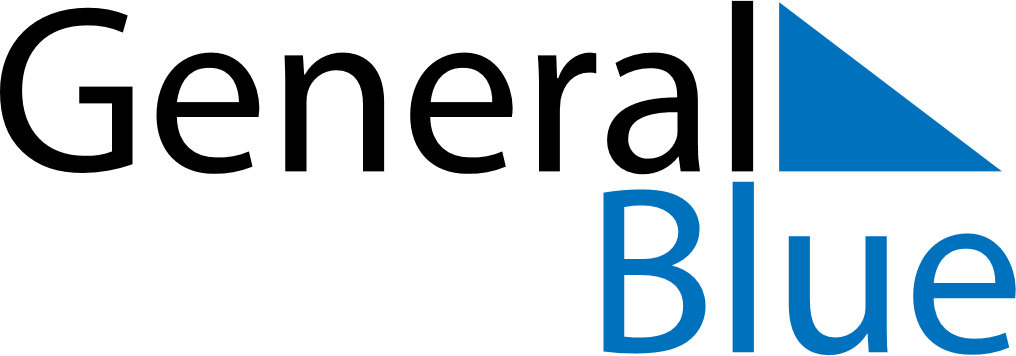 April 2018April 2018April 2018April 2018April 2018April 2018TurkeyTurkeyTurkeyTurkeyTurkeyTurkeyMondayTuesdayWednesdayThursdayFridaySaturdaySunday1234567891011121314151617181920212223242526272829National Sovereignty and Children’s Day30NOTES